Aldersinndelte grupper: 1 – Isaaq, Theodor, Adrian 2 – Frida, Teja, Adelia Widad, Alex3 – Olivia, Johannes, Patrik 4 – Ida Nathalie, Max, Frieda Todelte grupper:Gr A) Isaaq, Adrian, Adelia Widad, Alex, Johannes, Olivia og Frieda Gr B) Theodor, Frida, Teja, Patrik, Ida Nathalie og MaxUKEMANDAGTIRSDAGONSDAGTORSDAGFREDAG 66 Smågrupper gr. AVannrom gr. B7Aldersinndelte grupperVarmmat: Tomatsuppe m/makaroni og egg8SmågrupperMøtedag9SmågrupperTur 2015 modeller  Varmmat: Fiskekaker       m/potet og grønnsaker10SmågrupperTur 2014 modeller713 Smågrupper gr. BVannrom gr. A14Aldersinndelte grupperVarmmat: Pasta Bolognese15SmågrupperMøtedag  16Smågrupper Tur gr. AVarmmat: Fiskegrateng m/potet og grønnsaker17SmågrupperTur gr. B8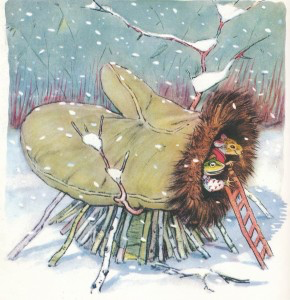 20Smågrupper gr. AVannrom gr. B21Aldersinndelte grupperVarmmat: Fiskeburger i pitabrød m/grønnsaker22SmågrupperMøtedag23SmågrupperTur gr. BVarmmat: Lapskaus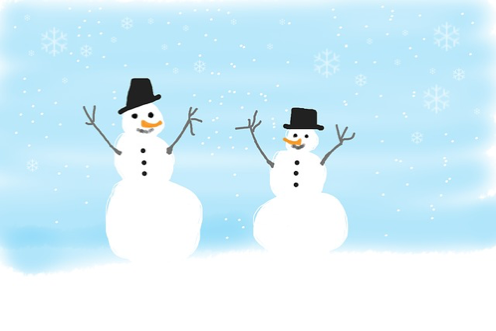 24SmågrupperTur gr. A927Smågrupper gr. BVannrom gr. A28Aldersinndelte grupperVarmmat: Fiskepinner m/ris og grønnsaker1Smågrupper Møtedag2SmågrupperTur 2015 modellerVarmmat: Grønnsakgrateng m/pølse3SmågrupperTur 2014 modeller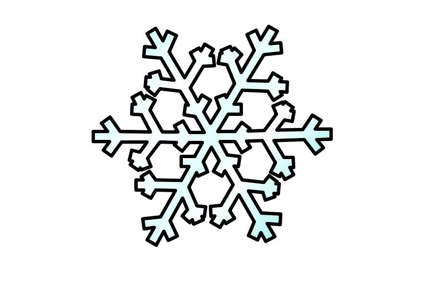 